Introduction of POCT immunoassay analzyer ©The product named “POCT” immunoassay analyzer or “PoLab” of “Portable Lab”. It includes following parts: test card, B-1 machine, C-2 machine and mobile phone APP. The product has achieved patents from America and China, and certificated by American Government and Chinese hospitals, and gotten the certification by Province Department of Science and Technology. PoLab C-2（to C 2.0）：design sketch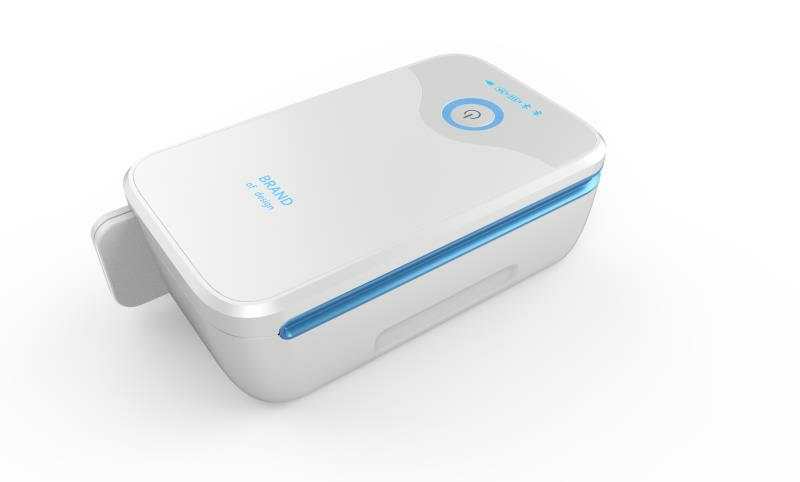 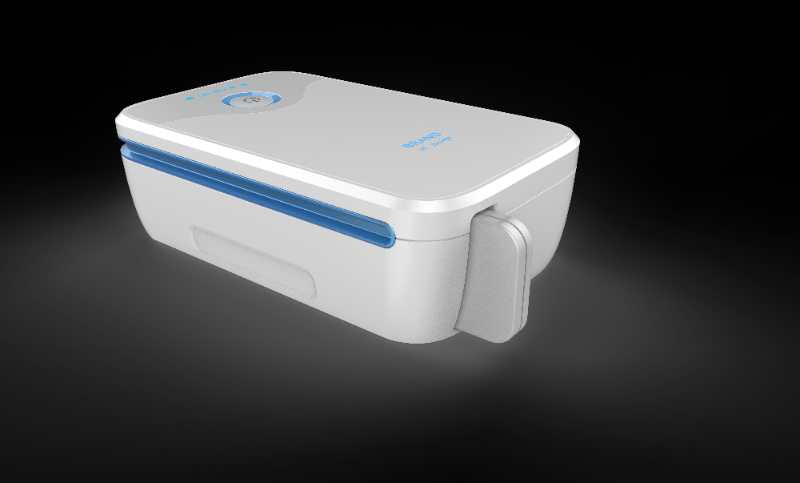 product overview: It’s semi-closed black box inside, the switch outside, connect with WIFI, inner camera and one-card slot. It can be used with normal smart cell phones, the result can be received within tens of seconds automatically. With the technology of Colloidal gold immunochromatography and patent image analysis, tens of clinical index can be tested, such as women, kidney, heart and cerebral vessels, liver, inflammation and so on.Process:.